Resolução de problemasProf ª Anna C. Galli - Matemática1. O piso de uma cozinha foi revestido de ladrilhos brancos e pretos, conforme a figura. Cada ladrilho branco custou R$ 9,75 e cada ladrilho preto custou R$ 12,89. Quanto foi gasto na compra de ladrilhos?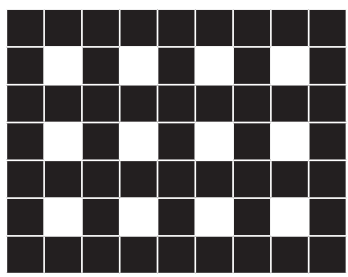 ESPAÇO PARA CÁLCULOS:R:2. (Uenf-RJ) Um dos maiores acidentes do século XX foi o naufrágio do transatlântico Titanic.Segundo informações divulgadas, salvaram-se desse naufrágio 318 passageiros na 1ª e 2ª classes, dos quais 249 eram mulheres e crianças.Considere a tabela abaixo, que mostra a distribuição dos sobreviventes por classe.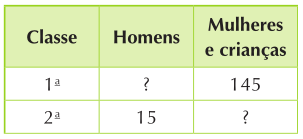 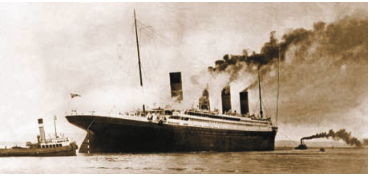 Calcule o número que corresponde à quantidade de:a) Mulheres e crianças que se salvaram na 2ª classe; R:b) Homens que se salvaram na 1ª classe.R:ESPAÇO PARA CÁLCULOS:R:3. (Adaptado de Urj) Deseja-se transportar 11.200 livros iguais em caixas que têm as mesmas medidas. Sabe-se que em cada caixa cabem 36 livros. Qual é o número de livros que ficará do lado de fora das caixas? 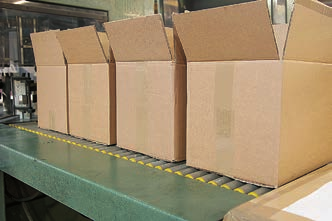 ESPAÇO PARA CÁLCULOS:R:DPO =                                   .